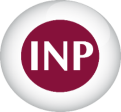 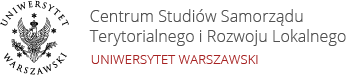 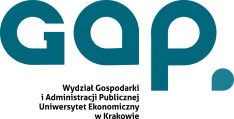 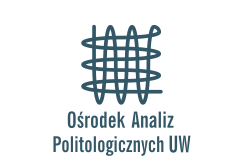 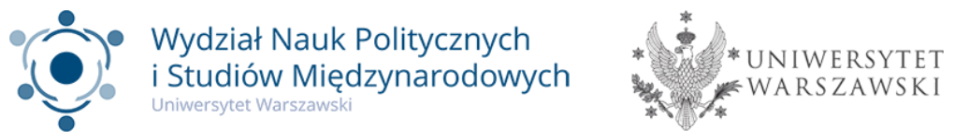 _____________________________________________________________________II Międzynarodowe Sympozjum NaukoweWybory samorządowe – samorządowe wyboryorganizowane na Uniwersytecie Warszawskim przez Centrum Studiów Samorządu Terytorialnego i Rozwoju Lokalnego UW, Instytut Nauk Politycznych Wydziału Nauk Politycznych i Studiów Międzynarodowych UW, Ośrodek Analiz Politologicznych UW, Wydział Gospodarki i Administracji Publicznej Uniwersytetu Ekonomicznego w Krakowie 22 maja 2018 r.Aula im. Jana Baszkiewicza, Collegium Politicum WNPiSM UW ul. Krakowskie Przedmieście 26/28, 00-927 WarszawaProgram sympozjum:9.30 – 10.00 	Rejestracja10.00 – 10.30 	Powitanie uczestnikówDziekan WNPiSM UW – prof. UW dr hab. Stanisław SulowskiDziekan WGiAP UEK – prof. UEK dr hab. Stanisław MazurDyrektor INP WNPiSM UW – dr hab. Ewa Maria MarciniakDyrektor CSSTiRL UW – prof. UW dr hab. Jolanta Itrich-Drabarek10.30 – 12.00	I Panel Moderator: 	prof. dr hab. Grzegorz RydlewskiUczestnicy:    dr hab. Michał Bitner Finansowanie kampanii wyborczej do organów jednostek samorządu terytorialnegodr hab. Jarosław Flis, dr Adam Gendźwiłł  Rywale włodarzy – doświadczenia
 i szanse samorządowych pretendentówprof. UW dr hab. Jolanta Itrich-Drabarek  Upolitycznienie a upartyjnienie samorządu terytorialnego w Polsceprof. UEK dr hab. Stanisław Mazur Dlaczego centralizacja zyskuje na znaczeniuKomentator:    prof. dr hab. Bogdan Dolnicki12.00 – 12.30	Przerwa kawowa12.30 – 14.00  II PanelModerator:	dr Krzysztof GłucUczestnicy:	prof. Petr Mrkývka Stabilność i stabilizacja prawa finansowegodr Patrice Baleynaud Wybory samorządowe – finansowanie kampaniidr Oleh Brovko Polskie doświadczenie w modernizacji samorządu terytorialnego na Ukrainiedr Serhii Horbliuk Wyniki reformy samorządu terytorialnego na Ukrainie w latach 2014–2018                         mgr Yauhen Furs Aktualne problemy samorządu na BiałorusiKomentator:   prof. dr hab. Jacek Wojnicki14.00 – 15.00 	Przerwa na lunch15.00 – 16.30 	III Panel Moderator:	prof. dr hab. Zbigniew GrzymałaUczestnicy:	Adam Jarubas Marszałek województwa świętokrzyskiegoMarek Krupa Marszałek Województwa małopolskiegoWładysław Ortyl Marszałek województwa podkarpackiego		Adam Struzik Marszałek Województwa mazowieckiegoKomentator:    dr hab. Ewa Marciniak16.30 – 17.00	Przerwa kawowa17.00 – 18.30 Debata studentów i doktorantów z udziałem kandydatów na Prezydenta miasta stołecznego Warszawy, przedstawienie wyników badań preferencji wyborczych wśród studentówModeratorzy debaty:  dr Justyna Otto, mgr Wiktor Jasionowski, mgr Antoni Morawski,mgr Mateusz JęczarekUczestnicy debaty:                        Studenci i doktoranci CSSTiRL UW/UEK/WNPiSM UW18.30 – 19.00 	Podsumowanie i zakończenie prof. dr hab. Jacek WojnickiUczestnicy wydarzenia:dr Patrice Baleynaud, Wydział Prawa, Ekonomii i Nauk Społecznych Uniwersytet François Rabelais w Tours, Francja dr hab. Michał Bitner, Centrum Studiów Samorządu Terytorialnego i Rozwoju Lokalnego Uniwersytetu Warszawskiego, Wydział Prawa i Administracji Uniwersytetu Warszawskiegodr Oleh Brovko, Charkowski Uniwersytet Narodowy im. Wasyla Karazina, Ukrainaprof. dr hab. Bogdan Dolnicki, Katedra Prawa Samorządu Terytorialnego Wydziału Prawa i Administracji Uniwersytetu Śląskiego w Katowicachdr hab. Jarosław Flis, Instytut Dziennikarstwa, Mediów i Komunikacji Społecznej Wydziału Zarządzania i Komunikacji Społecznej Uniwersytetu Jagiellońskiegomgr Yauhen Furs Białoruski Uniwersytet Państwowy w Mińsku, Białoruśdr Adam Gendźwiłł, Instytut Geografii Społeczno-Ekonomicznej i Gospodarki Przestrzennej Wydziału Geografii i Studiów Regionalnych Uniwersytetu Warszawskiegodr Krzysztof Głuc, Katedra Administracji Publicznej Wydziału Gospodarki i Administracji Publicznej Uniwersytetu Ekonomicznego w Krakowiedr hab. prof. nadzw. SGH Zbigniew Grzymała, Katedra Ekonomiki i Finansów Samorządu Terytorialnego w Kolegium Zarządzania i Finansów Szkoły Głównej Handlowej w Warszawiedr Serhii Horbliuk, Narodowa Akademia Zarządzania Państwowego przy Prezydencie Ukrainydr hab. prof. UW Jolanta Itrich-Drabarek, Instytut Nauk Politycznych Wydziału Nauk Politycznych i Studiów Międzynarodowych Uniwersytetu Warszawskiego, Centrum Studiów Samorządu Terytorialnego i Rozwoju Lokalnego Uniwersytetu Warszawskiegomgr Wiktor Jasionowski, Wydział Nauk Politycznych i Studiów Międzynarodowych Uniwersytetu WarszawskiegoAdam Jarubas, Marszałek województwa świętokrzyskiegomgr Mateusz Jęczarek, Wydział Nauk Politycznych i Studiów Międzynarodowych Uniwersytetu WarszawskiegoMarek Krupa, Marszałek województwa małopolskiego dr hab. Ewa Maria Marciniak Instytut Nauk Politycznych Wydziału Nauk Politycznych i Studiów Międzynarodowych Uniwersytetu Warszawskiegodr hab. prof. UEK Stanisław Mazur, Katedra Administracji Publicznej Wydziału Gospodarki 
i Administracji Publicznej Uniwersytetu Ekonomicznego w Krakowiemgr Antoni Morawski, Wydział Nauk Politycznych i Studiów Międzynarodowych Uniwersytetu Warszawskiegoprof. Petr Mrkývka, Katedra Prawa Finansowego i Gospodarki Narodowej, Wydział Prawa Uniwersytetu Masaryka w Brnie, CzechyWładysław Ortyl, Marszałek województwa podkarpackiegodr Justyna Otto, Instytut Nauk Politycznych Wydziału Nauk Politycznych i Studiów Międzynarodowych Uniwersytetu Warszawskiegoprof. dr hab. Grzegorz Rydlewski, Instytut Nauk Politycznych Wydziału Nauk Politycznych 
i Studiów Międzynarodowych Uniwersytetu WarszawskiegoAdam Struzik, Marszałek województwa mazowieckiego prof. UW dr hab. Stanisław Sulowski Wydział Nauk Politycznych i Studiów Międzynarodowych Uniwersytetu Warszawskiegoprof. dr hab. Jacek Wojnicki, Instytut Nauk Politycznych Wydziału Nauk Politycznych 
i Studiów Międzynarodowych Uniwersytetu WarszawskiegoPatronatu honorowego udzieliły: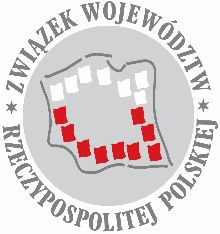 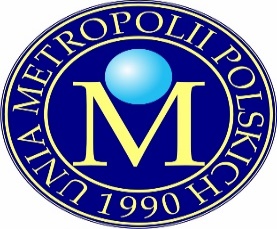 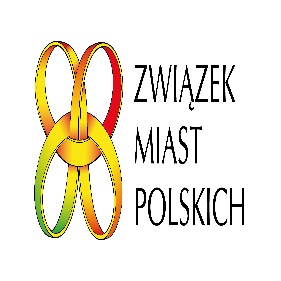 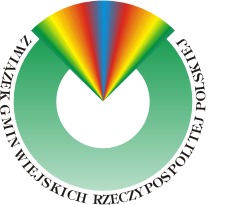 Partnerzy wydarzenia: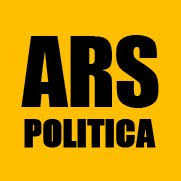 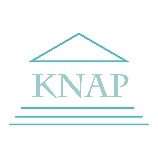 